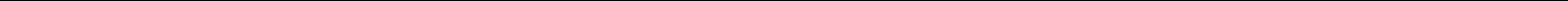 TIBBİ MİKROBİYOLOJİ UZMANLIK EĞİTİMİ GELİŞİM DOSYASI(PORTFOLYO)KLİNİK TOPLANTILAR FORMUBu formu nasıl kullanacaksınız?Bu form, uzmanlık öğrencisinin  yılda en az 3 farklı klinik etkinliğe katıldığını aşağıdaki listeden kaydetmek için kullanılacaktır. Yönetimle ilgili toplantılar, etik, enfeksiyon kontrolü vb.  toplantı katılımları bu formda kaydedilmeyecektir. Her etkinlik için, uzmanlık öğrencisi etkinlikten kazandıklarına dair bir  sayfa değerlendirme yazması beklenmektedir. Her yılın sonunda, bu form danışman ve eğitim sorumlusu tarafından değerlendirilecektir.  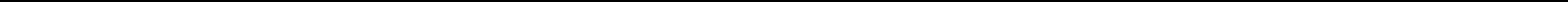 Uzmanlık Öğrencisi Ad soyadı:Uzmanlık Öğrencisi Ad soyadı:Uzmanlık Öğrencisi Ad soyadı:Kurum sicil noEğitim YılıEğitim YılıEğitim YılıEğitim YılıEğitim Yılı12334Toplantı tarihiEtkinlikKoduToplantıyı kısaca açıklayın (toplantının adı, konusu, yapıldığı  yer vb. )Toplantıyı kısaca açıklayın (toplantının adı, konusu, yapıldığı  yer vb. )Toplantıyı kısaca açıklayın (toplantının adı, konusu, yapıldığı  yer vb. )Toplantıyı kısaca açıklayın (toplantının adı, konusu, yapıldığı  yer vb. )İmzaİmzaDanışman veya Toplantı sorumlusuDanışman veya Toplantı sorumlusu12345678910